Texas Commission on Environmental Quality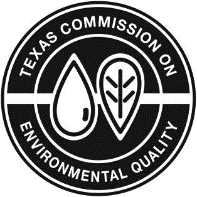 Post-Closure Care Plan for Municipal Solid
Waste Type I Landfill Units and FacilitiesThis form is for use by applicants or site operators of Municipal Solid Waste (MSW) Type I landfills to provide landfill unit or final facility post-closure care closure plans to meet the requirements in 30 TAC Chapter 330, §330.63(h) and as set out under 30 TAC Chapter 330 Subchapter K for a MSW Type I facility.  If you need assistance in completing this form, please contact the MSW Permits Section in the Waste Permits Division at (512) 239-2335.General InformationFacility Name:      MSW Permit No.:      Site Operator/Permittee Name:      Party Responsible for Overseeing and Conducting Post Closure Care ActivitiesName (Person or Office Responsible):      Position or Title:      Mailing Address:      City:      State:      Zip Code:      Telephone Number:      Post-Closure Care Status of Landfill Units at the FacilityCheck the applicable box for the post-closure care status of the units at the facility and complete the applicable tables as indicated:A.		No landfill unit is in post-closure care in this facility at the time this application is submitted (skip Table 1 and complete Table 2 below if you check this item)B.		This facility includes landfill units currently in post-closure care and landfill units that are not yet in post-closure care (complete Tables 1 and 2 below if you check this item).C.		This facility contains only landfill units currently in post-closure care (complete Table 1 below if you check this item; do not complete Table 2).Table 1: Landfill Units Currently in Post-Closure CareTable 2: Landfill Units Not yet in Post-Closure CarePost-Closure Care Maintenance Requirements and Activities to be ConductedCategories of Landfill Units and Applicable Post-Closure Care Maintenance Requirements and ActivitiesCheck the appropriate boxes to indicate the categories of landfill units at the facility and complete the applicable section of the post-closure care maintenance requirements and activities below.This facility includes landfill units that:		Stopped receiving waste prior to October 9, 1993If you check this item, complete the post-closure care maintenance requirements and activities specified in Subsection IV.B below. Skip Subsection IV.B if this item does not apply to your facility.		Received waste on or after October 9, 1993If you check this item, complete the post-closure care maintenance requirements and activities specified in Subsection IV.C below.  Skip Subsection IV.C if this item does not apply to your facility.		Are proposed to be constructedIf you check this item, complete the post-closure care maintenance requirements and activities specified in Subsection IV.C below.  Skip Subsection IV.B, unless your facility also contains units that stopped receiving waste prior to October 9, 1993. Post-Closure Care Maintenance Requirements and Activities for the Landfill Units that Stopped Receiving Waste Prior to October 9, 1993The site operator will commence and conduct post-closure care maintenance of the units that stopped receiving waste prior to October 9, 1993 for a minimum of the first five years following commencement of post-closure care as specified below and in accordance with applicable rules under 30 TAC §330.463(a).  Post-closure care maintenance will start on the date the professional engineer’s certification of the completion of closure is accepted in writing by the TCEQ executive director and the site operator will carry out the following activities and operations during the period.Maintenance of Right of Entry and Rights of WayThe site operator will retain the right of entry to and maintain all rights-of-way of the closed units in order to conduct periodic inspections of the units throughout the post-closure care period. TCEQ staff will have access to the site to conduct inspection or investigation that may be necessary during the period.Inspection Activities and Correction of ProblemsThe site operator will conduct inspection of the closed landfill units at the frequencies indicated in Table 3 below, utilizing the inspection protocol maintained in the site operating record, and will correct all identified problems as needed.Table 3: Inspection Activities ScheduleContinuation of Monitoring Programs during Post-Closure Care PeriodThe site operator will continue the monitoring programs listed in Table 4 during the post-closure care period. The monitoring programs will be conducted as specified in the applicable section of the facility’s Site Development Plan and applicable rules.Table 4: Monitoring and Reporting ScheduleDetection of a Release, Nature and Extent Investigation, and Corrective Action to Address Release from the MSW UnitUpon detection of any evidence of a release from the landfill or other associated waste management units at the facility, the site operator will:Notify the executive director of the TCEQ of the condition detected;Investigate, if so directed by the executive director of the TCEQ, whether a release from the landfill or other associated waste management units at the facility has occurred;Investigate the nature and extent of the release, if a release is confirmed;Assess measures necessary to correct any impact to groundwater;Submit a corrective action plan via a permit modification for TCEQ executive director’s review and approval; andConduct corrective action as approved by the TCEQ executive director.Extension of Post-Closure Care PeriodIf any of the problems listed in Table 3 occurs, or corrective action as indicated in Subsection IV.B.4 above continues, after the end of the five-year post-closure care period or persists for longer than the first five years of post-closure care, the site operator will be responsible for their correction and will continue to conduct post-closure care maintenance until the TCEQ executive director determines that all problems have been adequately resolved.Reduction of Post-Closure Care PeriodThe site operator may request in writing for the TCEQ executive director to reduce the post-closure care period for the units if all wastes and waste residues have been removed during closure and any new or on-going corrective action to address confirmed releases from the landfill have been completed as acknowledged in writing by the executive director.Post-Closure Care Requirements and Activities for Municipal Solid Waste Landfill Units that Receive Waste on or after October 9, 1993 and for New UnitsThe site operator will commence and conduct post-closure care maintenance of the units that receive waste on or after October 9, 1993 and new units constructed under this permit as follows and in accordance with applicable rules under 30 TAC §330.463.Commencement of Post-Closure CarePost-closure care maintenance will start on the date the professional engineer’s certification of the completion of closure is accepted in writing by the TCEQ executive director and the site operator will carry out the following activities and operations during the period.Period of Post-Closure CareThe site operator will conduct post-closure care for the landfill units for a period of 30 years, unless this time period is increased or reduced by the executive director as discussed in Subsection IV.C.11.Maintenance of Right of Entry and Rights of WayThe site operator will retain the right of entry to the closed units and the facility and will maintain all rights-of-way of the closed units in order to conduct periodic inspection and maintenance of the closed units until the end of the post-closure care period.Inspection ActivitiesThe site operator will conduct periodic inspection of the closed units to identify and document deficiency conditions and conduct maintenance and corrective action to maintain compliance.  Sections IV.C. 8.(a)-(c) provide information on the inspection items and deficiency conditions that the site operator will look for during inspection of the major components of the landfill and the site during the post-closure care period.  Other inspection and maintenance provisions that apply during the post-closure care period as specified in the facility’s site operating plan, site development plan, or applicable rules will remain in effect.Documentation of InspectionThe site operator will document and maintain records of the post-closure care inspections in the site operating record. The records will include:The date of inspection;Components and items inspected;Problems detected or observed; andThe name of the personnel who conducted the inspection.Corrective ActionsBased on the results of the inspection activities, the site operator will conduct needed restoration and remediation actions on the closed unit no later than the next scheduled inspection event.  Also, the site operator will conduct maintenance action on regular periodic schedule in order to:Maintain the integrity and effectiveness of all final cover, facility vegetation, and drainage control systems;Correct any effects of settlement, subsidence, ponded water, erosion, or other events or failures detrimental to the integrity of the closed unit; andPrevent any surface run-on and run-off from eroding or otherwise damaging the final cover system during the post-closure care period.Documentation of Corrective ActionsThe site operator will document and maintain, in the facility’s site operating record, records of the restoration, remediation, and maintenance activities performed, including the date of completion of the activities.Inspection Activities SchedulesFinal Cover InspectionInspection Frequency:      Other Inspection Occasions/Events:     Table 5: Final Cover Inspection ItemsDrainage Control System InspectionInspection Frequency:      Other Inspection Occasions/Events:      Table 6: Drainage Control System Inspection ItemsAccess and Rights-of-WayInspection Frequency:      Other Inspection Occasions/Events:      Table 7: Access and Rights of Way Inspection ItemsContinuation of Operation and Maintenance of the Leachate Collection and Removal Systems (LCRS)The site operator will continue the operation and maintenance of the LCRS and disposal of leachate during the post-closure care period in accordance with the facility’s leachate management plan found in Attachment/Appendix/Section (enter location of the leachate management plan) of the Site Development Plan and consistent with applicable provisions under 30 TAC Sections 330.331 and 330.333.Performance Monitoring and Inspection of the LCRSDuring the post-closure care period, the site operator will monitor the performance of the LCRS on a (enter frequency) basis to assure continuous compliance with the design criteria and inspect the LCRS components on a (enter frequency) basis, at a minimum, to determine the need for repair or maintenance. Inspection and monitoring will follow the procedure described in the facility’s leachate management plan found in Attachment/Appendix/Section (enter location of the leachate management plan) of the Site Development Plan or in the written inspection protocol maintained in the facility’s site operating record. Results of the monitoring and inspection activities will be documented in the site operating record. The items and components of the leachate collection and removal system to be inspected will include but are not limited to the items in Table 8 below.Table 8: Leachate Collection and Removal System InspectionLCR Maintenance and RepairsDuring the post-closure care period, the site operator will perform routine and needed maintenance or repairs of the LCRS items and components based on the monitoring and inspection results.  Maintenance and repair will be completed prior to the next scheduled monitoring event and documented within the site operating record.Discontinuation of Leachate ManagementThe site operator may submit data and information from the closed units to the TCEQ executive director to demonstrate that leachate no longer poses a threat to human health and the environment.  Upon the executive director’s approval of the demonstration, the site operator will be allowed to stop managing leachate at the closed unit.Continuation of Monitoring Systems Operation and Maintenance:The site operator will continue to conduct monitoring systems operation and maintenance activities to ensure the integrity of the containment system and to promptly detect and control releases to the environment during the post-closure care period as follows.Groundwater Monitoring SystemThe site operator will continue groundwater monitoring activities (including sampling, analysis, reporting, etc.)  in accordance with the approved site-specific Groundwater Sampling and Analysis Plan (GWSAP) found in (enter location of the GWSAP) of the Site Development Plan, the Groundwater Monitoring System Design found in (enter location of the Groundwater Monitoring System Design) of the Site Development Plan and consistent with the provisions under 30 TAC Chapter 330 Subchapter J. Groundwater monitoring will be conducted semiannually or as otherwise approved by the TCEQ executive director during the post-closure care period.Inspection of the Groundwater Monitoring SystemDuring each groundwater monitoring event, the site operator will perform inspection of all the groundwater monitoring wells that are part of the groundwater monitoring system and other items discussed in the GWSAP or the Groundwater Monitoring System Design.  The items and components of the groundwater monitoring system to be inspected are included in Table 9:Table 9: Groundwater Monitoring Systems InspectionMaintenance and Repair of the Groundwater Monitoring SystemThe site operator will perform needed maintenance and/or repairs of the groundwater monitoring system items and components based on the inspection results.  Maintenance and/or repairs will be performed no later than the next scheduled monitoring event.Documentation of Inspection, Maintenance, and RepairsThe site operator will document and discuss the results of the groundwater monitoring system inspection, maintenance, and repair activities in the groundwater monitoring report submitted to the TCEQ executive director, and maintain the documents in the site operating record.Landfill Gas Management SystemDuring the post-closure care, the site operator will continue landfill gas monitoring operations and activities, documentation, and reporting in accordance with  the facility’s landfill gas management plan and consistent with the requirements under 30 TAC Chapter 330, Subchapter I.LFG Monitoring and Monitoring System InspectionAll structures and perimeter gas monitoring probes will be sampled quarterly or more frequently as approved by the TCEQ executive director.  The site operator will conduct routine inspections of the landfill gas management system components as provided in the landfill gas management plan during the post-closure care period.   The items and components to be inspected are included in Table 10.Table 10: Landfill Gas Management System InspectionLFG Management System MaintenanceThe site operator will perform routine and needed maintenance of the landfill gas management system including calibration of the monitoring equipment.  Needed maintenance and/or repair work will be performed based on the inspection and monitoring results no later than the next scheduled monitoring event.Continuation of Earth Electrical Resistivity SurveyThe site operator will, if applicable, continue earth electrical resistivity surveys as applicable at the frequency stated in the approved site development plan or as otherwise approved by the TCEQ executive director.Detection of a Release, Nature and Extent Investigation, and Corrective Action to Address Release from the MSW UnitIf there is evidence of a release from the landfill or other associated waste management units at the facility, the site operator will:Notify the executive director of the TCEQ of the condition detected;Investigate, if so directed by the executive director of the TCEQ, whether a release from the landfill or other associated waste management units at the facility has occurred;Investigate the nature and extent of the release, if a release is confirmed;Assess measures necessary to correct any impact to groundwater;Submit a corrective action plan via a permit modification for TCEQ executive director’s review and approval; andConduct corrective action as approved by the TCEQ executive director.Revision of the Length of Post-Closure Care PeriodThe Post-Closure Care Period May Be DecreasedThe length of the post-closure care period may be decreased by the TCEQ executive director if the site operator submits a documented certification signed by a licensed professional engineer and including all applicable supporting documentation that demonstrates that the reduced period is sufficient to protect human health and the environment, and the executive director approves the decrease in writing after review.The Post-Closure Care Period May be IncreasedThe length of the post-closure care period may be increased by the TCEQ executive director if it is determined that the longer period is necessary to protect human health and the environment.RecordkeepingThe site operator will place a copy of this post-closure plan in the facility’s site operating record by the initial receipt of waste at the units proposed at the time of this application. Also, the site operator will document and maintain records of all inspection, monitoring, maintenance, repair, or remediation activities, and detail the results of any inspection and schedules of any other actions to be taken to maintain compliance, in the site operating record.Planned Use of the Land during and after the Post-Closure Care PeriodPost-closure use of the property will not disturb the final cover, liners, or other containment or monitoring systems unless such disturbance is necessary for the proposed use or to protect human health and the environment and is authorized by the TCEQ executive director consistent with provisions under 30 TAC Chapter 330 Subchapter T.Description of the Planned Use of the Land during or after the Post-Closure Care Period (describe the planned use of the land during or after the post-closure care period; if not known at this time, enter “NOT KNOWN”):	Post-Closure Care and Corrective Action Cost EstimatesA detailed written cost estimate in current dollars for conducting post closure care is provided in (enter location of the post-closure care cost estimate in the application/permit document):The cost estimate for corrective action will be provided as needed, via a permit modification, during the life and/or post-closure care period of the unit or facility.Certification of Completion of Post-Closure CareUpon completion of the post-closure care maintenance period for each municipal solid waste landfill unit, the site operator will submit to the TCEQ executive director for review and approval a certification, signed by an independent licensed professional engineer, verifying that post-closure care has been completed in accordance with the approved post-closure plan.  The submittal to the executive director shall include all applicable documentation necessary for the certification of completion of post-closure care. These will include information relating to the condition and status of:The final cover integrity and stability, including the condition of the soil, vegetation, drainage structures, etc.Groundwater quality at the site, as determined from on-going groundwater detection or assessment monitoring or corrective measures data during the period.Landfill gas (methane) migration, as determined from on-going landfill gas monitoring and remediation data during the period.Leachate generation rate and quantity as determined from on-going leachate management data over the period.The surface water management system.Access control structures.The engineer’s certification of post-closure will show that, based on a summary of monitoring and inspection results, the final cover system continues to maintain its integrity, stability, and function; groundwater remains uncontaminated and monitoring is no longer required; landfill gas is not migrating beyond the facility boundary or accumulating in structures at action levels and monitoring is no longer required; leachate generation rate and quantity will not result in greater than 12 inches of head above the liner, no breakouts have occurred, and all slopes remain as approved and leachate management is no longer required; the surface water management system continues to function as designed; and the access control structures remain intact.Documentation supporting the professional engineer’s certification will be furnished to the TCEQ executive director upon request and will be maintained in the site operating record until the executive director acknowledges termination of post-closure in writing.Voluntary Revocation RequestUpon completion of the post-closure care period for the final unit at the facility, the site operator will submit to the executive director a request for voluntary revocation of the facility permit.AttachmentsThe following figures and documents are attached as part of this post-closure care plan:Engineer’s Seal and SignatureName:       Title:      Date:      Company Name:       Firm Registration Number:      Professional Engineer’s SealSignatureLandfill Unit NameDrawing Number Showing the Landfill UnitDate TCEQ Acknowledged Closure of UnitDate Post-Closure Care CommencedProjected Date of End of Post-Closure CareCategory of Landfill Unit (Regarding Status of Waste Receipt)Landfill Unit Names or DescriptorsSite Development Plan Drawing Titles and Numbers Showing the UnitsStopped Receiving Waste Prior to October 9, 1993Received Waste on or after October 9, 1993Proposed to be ConstructedOther (enter as applicable)Post-Closure Care Inspection ItemFrequency of InspectionTypes of Deficiency Conditions to be looked for during InspectionFinal Cover ConditionVegetationLeachate Management SystemsLandfill Gas Monitoring and Control SystemsGroundwater Monitoring SystemsDrainage StructuresPonding of WaterOther:      Monitoring ProgramFrequency of MonitoringFrequency of Reporting of ResultsGroundwater monitoringLandfill gas monitoringOther:      Inspection ItemTypes of Deficiency Conditions to be looked for during Inspection Vegetation and other Ground Cover MaterialsSettlementSubsidencePonded WaterErosionOther (enter other events or failures detrimental to the integrity and effectiveness of the final cover):      Other (enter other events or failures detrimental to the integrity and effectiveness of the final cover):      Inspection ItemTypes of Deficiency Conditions to be looked for during InspectionVegetation within Drainage Control StructuresComponent FailuresWash OutsSediment Build UpOther (enter other events or failures detrimental to the integrity and effectiveness of drainage structures):      Inspection ItemTypes of Deficiency Conditions to be looked for During InspectionGates, Gate Locks and BarriersFence and other Access Control BarriersVegetation Control in Areas of the Facility other than the Final CoverOther (enter other access control and  rights-of-way inspection items):      Inspection Item/ComponentTypes of Deficiency Conditions to be looked for during InspectionInspection Item/ComponentTypes of Deficiency Conditions to be looked for during InspectionInspection Item/ComponentTypes of Deficiency Conditions to be looked for during Inspection